 Curriculum Vitae  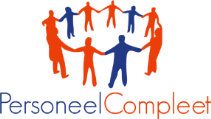 
Samenvatting										

Werkervaring 1Werkervaring 2Werkervaring 3Werkervaring 4Werkervaring 5Referentie 1Referentie 2NaamGeslachtGeboortedatumGeboorteplaatsNationaliteitBurgerlijke staatRijbewijsAdresPostcodePlaatsTelefoonnummerE-mailPeriodeToelichtingBehaald ja/nee1.  2. 3. 4. PeriodeToelichtingBehaald ja/nee1.2.3.4.PeriodeToelichtingBehaald ja/nee1.2.3.4.BedrijfBrancheFunctiePeriodeTaakomschrijvingBedrijfBrancheFunctiePeriodeTaakomschrijvingBedrijfBrancheFunctiePeriodeTaakomschrijvingBedrijfBrancheFunctiePeriodeTaakomschrijvingBedrijfBrancheFunctiePeriodeTaakomschrijvingTaalBekwaamheidNaamNaam bedrijfE-mailTelefoonnummerNaamNaam bedrijfE-mailTelefoonnummer